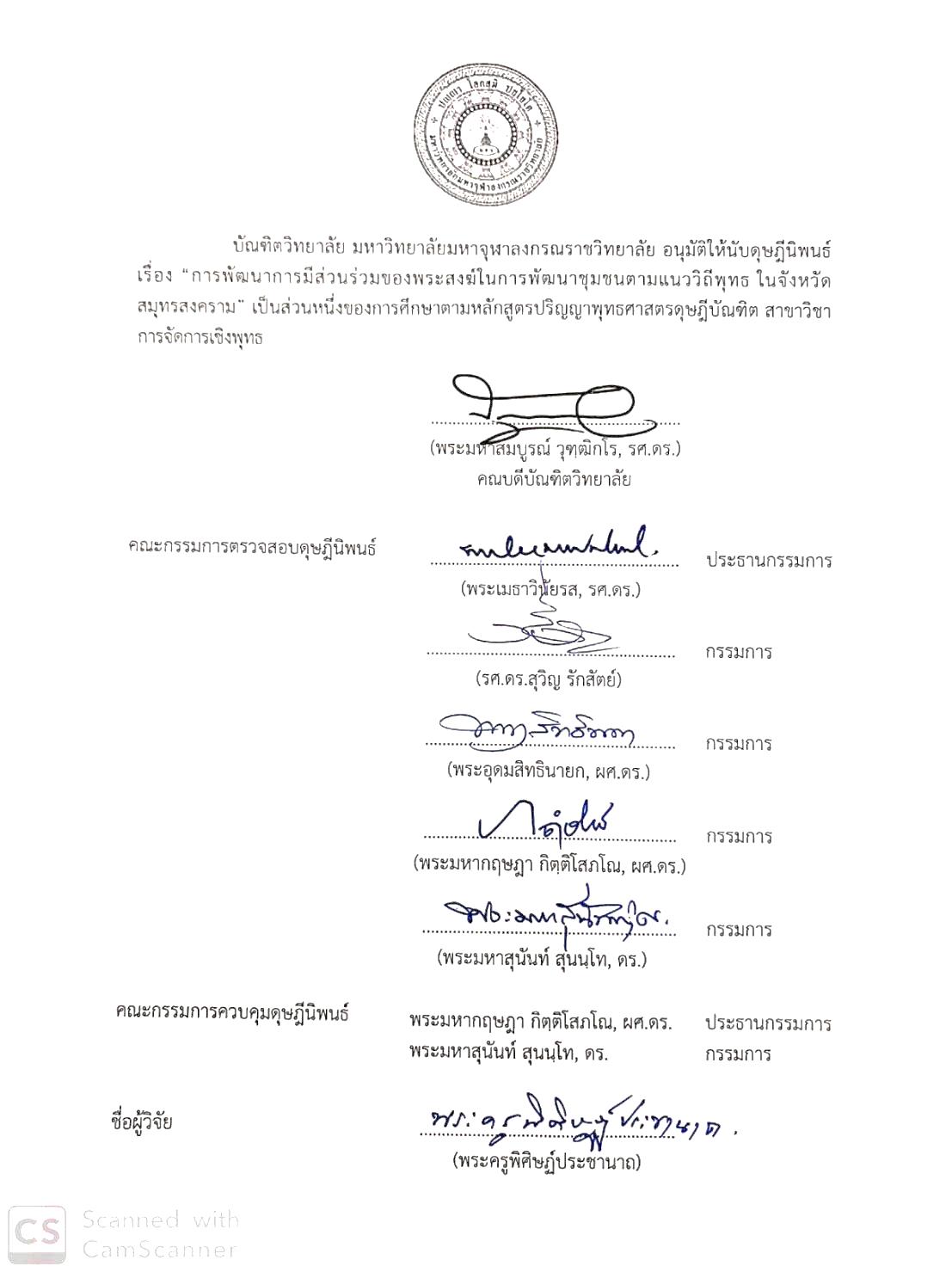 บทคัดย่องานวิจัยฉบับนี้มีวัตถุประสงค์เพื่อ ๑. ศึกษาสภาพทั่วไปการมีส่วนร่วมของพระสงฆ์ในการพัฒนาชุมชนจังหวัดสมุทรสงคราม ๒. ศึกษากระบวนการการพัฒนาการมีส่วนร่วมของพระสงฆ์ ในการพัฒนาชุมชนตามแนววิถีพุทธ ในจังหวัดสมุทรสงคราม ๓. นำเสนอการพัฒนาการมีส่วนร่วมของพระสงฆ์ ในการพัฒนาชุมชนตามแนววิถีพุทธ ในจังหวัดสมุทรสงครามระเบียบวิธีวิจัยเชิงคุณภาพ จากการวิเคราะห์เอกสาร และการสัมภาษณ์เชิงลึก จากผู้ให้ข้อมูลสำคัญ  จำนวน  ๓๐  รูปหรือคน  วิเคราะห์ข้อมูลโดยการวิเคราะห์ข้อมูลเชิงอรรถาธิบายและพรรณนาความ  แล้วจึงสร้างรูปแบบเบื้องต้น ก่อนนำเสนอผู้เชี่ยวชาญจำนวน ๑๒ รูปหรือคน ยืนยันรูปแบบอีกครั้งหนึ่งในการสนทนากลุ่มเฉพาะ 	ผลการวิจัยพบว่า๑. สภาพทั่วไปการมีส่วนร่วมของพระสงฆ์ในการพัฒนาชุมชนจังหวัดสมุทรสงคราม พบว่า ด้านการตัดสินใจและตกลงใจนั้น พระสงฆ์ระดับเจ้าอาวาส หรือเจ้าคณะผู้ปกครองในฐานะเป็นที่ปรึกษาของชุมชน ในฐานะเป็นที่พึ่งทางใจของประชาชน มีบทบาทสำคัญในการตัดสินใจ ด้านการดำเนินงานของแผนและโครงการ พระสงฆ์มีบทบาทสำคัญในการช่วยเหลือชุมชนมาโดยตลอด                 เมื่อชุมชนมีงานหรือมีกิจกรรมใดๆก็ตาม พระสงฆ์ก็จะคอยช่วยเหลือ ให้คำแนะนำ กิจกรรมเด่นที่พระสงฆ์มีส่วนร่วมกับชาวบ้านในการพัฒนาชุมชนของตน ก็คือ โครงการลงแขกลงคลอง ด้านการรับผลประโยชน์จากการมีส่วนร่วม คือ ประชาชน ชาวบ้านเข้าวัดเพิ่มมากขึ้น มีผู้อุปถัมภ์วัดและพระพุทธศาสนาเพิ่มมากขึ้น บ้าน วัด และชุมชน อาศัยอยู่ร่วมกันอย่างสงบสุขและพอเพียง  บ้าน วัด และชุมชน ด้านการติดตามและประเมินผลโครงการ พบว่า พระสงฆ์ใช้วิธีการสังเกตพฤติกรรมของชาวบ้านในการติดตามและประเมินผลโครงการ	๒. กระบวนการการพัฒนาการมีส่วนร่วมของพระสงฆ์ ในการพัฒนาชุมชนตามแนววิถีพุทธ ในจังหวัดสมุทรสงคราม พบว่า กระบวนการในการสร้างความรู้ ประกอบด้วยการสะท้อนปัญหาให้ชาวบ้านได้รับรู้อย่างแท้จริง การเปิดโอกาสให้ชาวบ้านได้แสดงความคิดเห็นเพื่อหาแนวทางในการแก้ไขปัญหาร่วมกัน กระบวนการในการสร้างแนวทางการพัฒนา ประกอบด้วย โครงการลงแขกลงคลอง เป็นโครงการเด่นของชุมชน ที่เน้นการมีส่วนร่วมของทุกภาคส่วนช่วยกันพัฒนาชุมชนอย่างจริงจัง โครงการอนุรักษ์สิ่งแวดล้อม เป็นโครงการในลักษณะการดูแลและฟื้นฟูทรัพยากรธรรมชาติและสิ่งแวดล้อม ป่าชายเลนและแหล่งน้ำ โดยเฉพาะวัดที่ตั้งอยู่ริมน้ำ จะร่วมมือกับชาวบ้านอนุรักษ์สิ่งแวดล้อมรอบวัด และแม่น้ำริมคลอง มีการอนุรักษ์พันธุ์ปลาน้ำจืดหน้าวัดด้วย และกระบวนการในการสร้างแนวทางปฏิบัติ เป็นขั้นตอนในการเสนอรายละเอียดของกิจกรรมหรือโครงการที่นำมาใช้ในการแก้ไขปัญหาของชุมชน โดยการมีส่วนร่วมของชาวบ้าน ผู้นำชุมชน และพระสงฆ์ โครงการอนุรักษ์สิ่งแวดล้อมในชุมชน มีสํานักงานทรัพยากรธรรมชาติและสิ่งแวดล้อมจังหวัดสมุทรสงครามเป็นเจ้าภาพหลัก และมีคณะสงฆ์จังหวัดสมุทรสงครามเป็นผู้สนับสนุนโดยในฐานะที่ปรึกษาโครงการ                  ร่วมประชุมคณะกรรมการดำเนินการโครงการ สนับสนุนปัจจัย บุคลากร และวัสดุในการขับเคลื่อนโครงการ ร่วมพัฒนาชุมชนผ่านกิจกรรม “ลงแขกลงคลอง” ปรับปรุงภูมิทัศน์บริเวณหน้าวัดให้ สะอาด ร่มรื่น สวยงาม ออกแรงช่วยทำความสะอาดชุมชน และรณรงค์ให้ประชาชนรักษ์และห่วงแหนทรัพยากรธรรมชาติและสิ่งแวดล้อมในชุมชนของตนเอง ซึ่งทำให้วัดเป็นสถานที่ท่องเที่ยวของชุมชน วัดได้รับการพัฒนา สวยงาม และสะอาดมากขึ้น นักท่องเที่ยวมาทำบุญเพิ่มมากขึ้น	๓. การพัฒนาการมีส่วนร่วมของพระสงฆ์ ในการพัฒนาชุมชนตามแนววิถีพุทธ ในจังหวัดสมุทรสงคราม พบว่า รูปแบบการเข้าร่วมในการตัดสินใจและตกลงใจเชิงพุทธ ทำได้โดยการศึกษาข้อมูลของชุมชนให้รอบด้าน ฟังเสียงชาวบ้านให้มาก ถามความต้องการของชาวบ้านทุกครั้ง สนองตอบความต้องการที่แท้จริงของชาวบ้าน และประการสุดท้ายคือวัดต้องมีความพร้อมทั้ง เงิน คน และวัสดุ “เมื่อมีข้อมูลพร้อม รู้ความต้องการของชาวบ้าน วัดมีเงิน มีคน มีวัสดุ มีความพร้อม                    ก็สามารถตัดสินใจและตกลงใจพัฒนาได้” รูปแบบการเข้าร่วมในการดำเนินงานของแผนและโครงการเชิงพุทธ เริ่มจากการวางแผนงานที่รัดกุม พระสงฆ์ต้องร่วมกับชุมชนจัดทำแผนพัฒนาชุมชนร่วมกับชาวบ้าน อาทิเช่น ชุมชนจังหวัดสมุทรสงครามมีการประชุมชาวบ้านทุกเดือนเพื่อวางแผนกันแก้ไขปัญหาของคนในชุมชน เน้นความคุ้มค่า โปร่งใส ตรวจสอบได้ เมื่อมีการวางแผนที่รัดกุมแล้วจึงลงมือปฏิบัติตามแผนที่วางไว้ทุกขั้นตอนอย่างรอบคอบ ไม่ลัดขั้นตอน ไม่ทำนอกแผน เคารพการตัดสินใจของคนหมู่มาก พระสงฆ์ต้องลงมือทำให้มาก ลดความขัดแย้งกับชาวบ้าน และเน้นสร้างความเข้าใจกับชาวบ้านและชุมชน “ทำอะไรต้องบอกให้ชาวบ้านรู้และช่วยกัน” รูปแบบการเข้าร่วมในการรับผลประโยชน์จากการมีส่วนร่วมเชิงพุทธ คือ คนทำบุญมากขึ้น ชุมชนเข้มแข็งมากขึ้น ชาวบ้านอยู่ดี               มีสุข สังคมสงบสุข รูปแบบการเข้าร่วมในการติดตามและประเมินผลโครงการเชิงพุทธ พระสงฆ์แม้จะมีความรู้ด้านการวัดผลประเมินผลน้อย แต่รูปแบบง่ายๆที่พระสงฆ์ทำคือ การสังเกตพฤติกรรมของชาวบ้าน ดูว่าชาวบ้านมีความสุขกับกิจกรรมที่ทำไหม เสียงหัวเราะและรอยยิ้มของชาวบ้าน คือผลจากการพัฒนาชุมชนของพระสงฆ์ ต่อมาใช้การสอบถาม สัมภาษณ์ชาวบ้าน เน้นการพูดคุยกับชาวบ้าน สร้างความเข้าใจร่วมกัน และสุดท้ายทุกวัดก็จัดทำรายงานเสนอให้พระผู้ใหญ่ทราบอย่างสม่ำเสมอ “เน้นสังเกต พูดคุยสอบถาม จัดทำรายงาน”AbstractObjectives of this research were to: 1. Study general context of the monk’s participation in the Samutsongkhram community development, 2. Study the process of monk’s participation development in the community development by Buddhist way in Samutsongkhram Province and 3. Propose the guideline for the monk’s participation development in the community development by Buddhist way in Samutsongkhram province 	Methodology was the qualitative research, collected data from document analysis and in-depth-interviewing 30 key informants with structured in-depth-interviewing scripts by face-to-face interviewing  and analyzed data by explanation and descriptive interpretation. Findings from in-depth-interview was used to create a basic model before presenting to 12 participants to verify  the model in Focus Group Discussion. 	Findings were as follows:1. The general context of the monk’s participation process in  Samutsongram community development by Buddhist way  revealed  that, in decision process,  monks at Abbot or administrators as the community advisors and people’s spiritual refuges had important roles in decision making and plan management and community assistance in any activities and advices. The outstanding project that the communities inniated to help themselves was the Long Khaek, Long Klong ( Pitch-in Canal Clean-up Project. The benefit sharing aspect, more villagers and laities participated in supporting  monasteries activities and Buddhism promotion. Villages, monasteries and communities live together in peace, harmony  and sufficiency. Monks evaluated the community development project by observing villagers’ behaviors. 2. The monk’s participatory development process in the community development by Buddhist way in Samutsongkhram province was found that the knowledge construction process consisted of problems reflection for the villagers to really realized and giving them opportunities to share their opinions in order to solve the problems together. Development guideline construction process consisted of Long Khak Long Klong Project, (pitching in canal clean-up project),  which was the outstanding project of the community that emphasized the participation of  every part of the societies to join the community development earnestly. Environment protection project was the project for environment, mangrove forests and fresh water sources rejuvenation. Monasteries at the rivers banks participated with villagers to conserve and protect the environment and fresh water fishes around monasteries. Operation guideline creation process was the process for proposing the practical guidelines for communities problems solving with participation of villagers, community leaders and monks. Communities environment protection project was hosted by the Office of Natural Resource and Environment of Samutsongram Province. Samutsongram Sangha, as the advisors, support the project with money, personnel and other materials to push the project through Longkhaek Longklong Project, (pitch-in, Canal clean-up project) for clean, peasceful and beautiful environment. Sangha helped the communities by campaigning people to love, to protect and conserve the environment and natural resources in their own communities and to make the monasteries the tourism attraction for more tourists to come to make merits.  3. The monk’s participation development in the community development by Buddhist way in Samutsongkhram province was found   that, The participation mean for decision making  could be  done by studying the information of the community in every aspect, listening to people, finding what they need and being responsive to their real needs. More importantly, monasteries must be ready with money, man and materials. When data were ready, knowing the villagers’ needs, monasteries have money, personnel, materials and readiness, these could help monks make decision to develop communities easily.  The participatory mean  for plan and project operation by the Buddhist way, starting from having the strict plan. The monks have to work with the community to produce the well community development plan. Samutsongram Province communities have monthly regular meeting to plan the community problem solving emphasizing money worthiness, transparency, check ability, and  implementing according to the plan strictly without short-cut or implementing out of the plan, respecting the decision by the majority. Monks must operate more to reduce the conflict with villagers but emphasizing good understanding with villagers and communities.” Inform villagers what you do” The participatory mean for sharing  the benefits from participation by the Buddhist way were that more villagers make merits, communities get stronger, villagers live happy lives, and communities are more peaceful.	The participatory  mean for the follow-up and project evaluation by Buddhist way was that even though the monks have less knowledge of evaluation, the simple way  they can use is observation on the villagers behavior, over seeing  whether they are happy with the activities or not. The villagers’ laughter and smiles are the result of the monk’s community development. Next mean is to ask and interview villagers, emphasizing dialogue with villagers to create good and common understanding and the last mean is that every monastery compiles and submit reports to higher ranking monks for acknowledgement regularly emphasizing “observation, dialogues and reports” กิตติกรรมประกาศดุษฎีนิพนธ์ฉบับนี้สำเร็จลุล่วงไปได้เพราะได้รับความเมตตาจากคณะกรรมการควบคุมดุษฎีนิพนธ์ คือ พระมหากฤษฎา กิตฺติโสภโณ, ผศ.ดร. และพระมหาสุนันท์ สุนนฺโท, ดร. ที่ได้อนุเคราะห์ให้คำปรึกษา แนะนำ ดูแลเอาใจใส่ ให้ความช่วยเหลือในการปรับปรุงแก้ไขดุษฎีนิพนธ์จนสำเร็จด้วยดีตลอดมา ทั้งนี้ผู้วิจัยขอกราบขอบพระคุณคณะกรรมการสอบประชาพิจารณ์และสอบป้องกัน ประกอบด้วย พระเมธาวินัยรส, รศ.ดร., พระอุดมสิทธินายก, ผศ.ดร., พระมหากฤษฎา กิตฺติโสภโณ, ผศ.ดร., พระมหาสุนันท์ สุนนฺโท, ดร. และ รองศาสตราจารย์ ดร. สุวิญ รักสัตย์ ที่ได้เมตตาแนะนำปรับปรุงดุษฎีนิพนธ์ฉบับนี้ให้มีความสมบูรณ์มากยิ่งขึ้น ผู้วิจัยขอขอบคุณ รองศาสตราจารย์ ดร.สุรพล สุยะพรหม ผู้อำนวยการหลักสูตรบัณฑิตศึกษา ภาควิชารัฐศาสตร์ คณะสังคมศาสตร์ มหาวิทยาลัยมหาจุฬาลงกรณราชวิทยาลัย พระเดชพระคุณ พระอุดมสิทธินายก, ผศ.ดร. ผู้อำนวยการหลักสูตรพุทธศาสตรดุษฎีบัณฑิต สาขาวิชาการจัดการเชิงพุทธ และเจ้าหน้าที่ประจำหลักสูตรทุกท่านที่ให้ความอนุเคราะห์ช่วยเหลือผู้วิจัย คอยอำนวยความสะดวกและแนะนำผู้วิจัยเป็นอย่างดีเสมอมากราบขอบพระคุณ พระเดชพระคุณ พระสมุทรธรรมคณี ที่ปรึกษาเจ้าคณะจังหวัดสมุทรสงคราม พระราชวชิรดิลก เจ้าคณะอำเภอเมือง พระภาวนาวิสุทธิโสภณ เจ้าคณะจังหวัดสมุทรสงคราม  พระครูปราโมทย์ปัญญาวัฒน์ เจ้าคณะอำเภอบางคนที พระครูปิยธรรมากร เจ้าคณะตำบลเหมืองใหม่ เขต ๒ พระครูพิพิธพิพัฒนโกศล เจ้าคณะตำบลคลองโคน พระครูสถิตกมลธรรม                เจ้าคณะตำบลกระดังงา พระครูวิมลภาวนาจารย์ เจ้าอาวาสวัดภูมรินทร์กุฎีทอง พระครูสมุทรคุณาธาร เจ้าอาวาสวัดบางน้อย พระครูสุนทรสมุทรคุณ เจ้าอาวาสวัดเกาะแก้ว พระครูสังฆรักษ์วิทยา ญาณธมฺโม เจ้าอาวาสวัดทุ่งเศรษฐี พระอธิการวชิรบดินทร์ ธมฺมสรโณ เจ้าอาวาสวัดบางใหญ่ พระปลัดเจริญ คเวสโก เจ้าอาวาสวัดดอนมะโนราห์ พระมหาธนวัฒน์ เจ้าอาวาสวัดคลองโคน พระมงคล ปัญญาทีโป               เจ้าสำนักสงฆ์ปฏิบัติธรรมแม่พิมพร นายจิระ แก้วมณี นายกองค์การบริหารส่วนตำบลคลองโคน              นายณัฐภัทร์ เอมอ่อน นายอำเภอบางคนที นายวีระพงษ์ อ่างทอง พัฒนาการอำเภอบางคนที               นางจินตนา กลิ่นช้าง นายกองค์การบริหารส่วนตำบลกระดังงา นายถิน พิสูจน์ ผู้อำนวยการสำนักงานทรัพยากรธรรมชาติและสิ่งแวดล้อมจังหวัดสมุทรสงคราม นายสุรสิทธิ์ จาตุรัส ผู้ใหญ่บ้านหมู่ที่ ๑ ตำบลเหมืองใหม่ อำเภออัมพวา นายสุภัค กลิ่นหอม กำนันตำบลวัดประดู่  อำเภออัมพวา นายอุบล คุ้มล้วนล้อม ผู้ใหญ่บ้านหมู่ที่ ๒ ตำบลเหมืองใหม่ อำเภออัมพวา นายดิเรก แก้วมณี กำนันตำบลบางแก้ว               นายธีระ ดอกไม้จีน ชาวบ้านตำบลคลองโคน นายธเนศ ฤกษ์ดี ชาวบ้านตำบลคลองโคน นายเทือง              แสงกร ปราชญชาวบ้านตำบลคลองโคน  นายประนอม แนมแนบ นายจรูญ กาญจนสะอาด นายสราวุฒิ วงศาโรจน์  ที่ให้ความเมตตาในการให้ข้อมูลสำหรับการวิจัยในครั้งนี้ สุดท้ายนี้ คุณค่าและประโยชน์ใดๆ อันพึงมีจากดุษฎีนิพนธ์ฉบับนี้ ผู้วิจัยขอมอบบูชาเป็นพุทธบูชา ธรรมบูชา สังฆบูชา กตเวทิตาคุณแก่ครูอุปัชฌาย์อาจารย์ บิดามารดา ญาติสนิทมิตรสหาย และผู้มีพระคุณทุกท่านสารบัญบทคัดย่อภาษาไทย		กบทคัดย่อภาษาอังกฤษ		คกิตติกรรมประกาศ		ฉสารบัญ			ชสารบัญตาราง		ฌสารบัญแผนภาพ		ญคำอธิบายสัญลักษณ์และคำย่อ		ฎบทที่ ๑ บทนำ		๑	๑.๑ ความเป็นมาและความสำคัญของปัญหา		๑	๑.๒ คำถามการวิจัย		๔	๑.๓ วัตถุประสงค์ของการวิจัย		๔	๑.๔ ขอบเขตการวิจัย		๕	๑.๕ นิยามศัพท์เฉพาะที่ใช้ในการวิจัย		๖	๑.๖ ประโยชน์ที่ได้รับจากการวิจัย		๗บทที่ ๒ แนวคิด ทฤษฎี และงานวิจัยที่เกี่ยวข้อง		๘	๒.๑ แนวคิดเกี่ยวกับการพัฒนาการมีส่วนร่วม		๘	๒.๒ แนวคิดเกี่ยวกับการพัฒนาชุมชน	๓๘	๒.๓ หลักพุทธธรรม	๗๔	๒.๔ ข้อมูลบริบทของการวิจัย	๘๑	๒.๕ งานวิจัยที่เกี่ยวข้อง	๙๐	๒.๖ กรอบแนวคิดในการวิจัย	๑๐๕บทที่ ๓ วิธีดำเนินการวิจัย	๑๐๖	๓.๑ รูปแบบการวิจัย	๑๐๖	๓.๒ ผู้ให้ข้อมูลสำคัญ	๑๐๗	๓.๓ เครื่องมือที่ใช้ในการวิจัย	๑๑๐	๓.๔ การเก็บรวบรวมข้อมูล	๑๑๒	๓.๕ การวิเคราะห์ข้อมูล	๑๑๓บทที่ ๔ ผลการวิจัย	๑๑๕	๔.๑ สภาพทั่วไปการมีส่วนร่วมของพระสงฆ์ในการพัฒนาชุมชนจังหวัดสมุทรสงคราม	๑๑๖	๔.๒ กระบวนการการพัฒนาการมีส่วนร่วมของพระสงฆ์ ในการพัฒนาชุมชน	      ตามแนววิถีพุทธ ในจังหวัดสมุทรสงคราม	๑๓๓สารบัญ (ต่อ)	๔.๓ การพัฒนาการมีส่วนร่วมของพระสงฆ์ ในการพัฒนาชุมชนตามแนววิถีพุทธ 	     ในจังหวัดสมุทรสงคราม	๑๔๗	๔.๔ ผลการสนทนากลุ่มเฉพาะ	๑๕๒	๔.๕ องค์ความรู้จากการวิจัย	๑๕๗บทที่ ๕ สรุป อภิปรายผล และข้อเสนอแนะ	๑๖๑	๕.๑ สรุปผลการวิจัย	๑๖๑	๕.๒ อภิปรายผล	๑๖๕	๕.๓ ข้อเสนอแนะ	๑๖๙บรรณานุกรม	๑๗๑ภาคผนวก		๑๗๙	ภาคผนวก ก หนังสือขอความอนุเคราะห์อนุญาตให้นิสิตเก็บข้อมูลวิจัย	๑๘๐	ภาคผนวก ข หนังสือขอเชิญร่วมในการสนทนากลุ่มเฉพาะ	๒๑๖	ภาคผนวก ค เครื่องมือในการวิจัย	๒๓๐ประวัติผู้วิจัย	๒๓๓สารบัญตารางสารบัญแผนภาพภาคผนวก ค.เครื่องมือการวิจัยแบบสัมภาษณ์ (ชุดที่ ๑)เรื่อง : การพัฒนาการมีส่วนร่วมของพระสงฆ์ ในการพัฒนาชุมชนตามแนววิถีพุทธ ในจังหวัดสมุทรสงครามส่วนที่ ๑  ข้อมูลทั่วไปสัมภาษณ์   พระมหาเถระผู้บริหารงาน/ผู้นำในการพัฒนาชุมชน จังหวัดสมุทรสงครามผู้สัมภาษณ์   ผู้วิจัยบันทึกข้อมูล   ผู้วิจัย (จดบันทึก/บันทึกเสียง)วันสัมภาษณ์  ......................................................................................................สถานที่ ................................................................................................................ส่วนที่ ๒  ข้อคำถามแบบสัมภาษณ์๑) บทบาทของพระสงฆ์ในจังหวัดสมุทรสงครามที่มีต่อการพัฒนาชุมชนในจังหวัดสมุทรสงคราม ด้านการมีส่วนร่วมในการตัดสินใจและตกลงใจ เป็นอย่างไร๒) บทบาทของพระสงฆ์ในจังหวัดสมุทรสงครามที่มีต่อการพัฒนาชุมชนในจังหวัดสมุทรสงคราม ด้านการมีส่วนร่วมในการดำเนินงานของแผนและโครงการ  เป็นอย่างไร๓) บทบาทของพระสงฆ์ในจังหวัดสมุทรสงครามที่มีต่อการพัฒนาชุมชนในจังหวัดสมุทรสงคราม ด้านการมีส่วนร่วมในการรับผลประโยชน์จากการมีส่วนร่วม เป็นอย่างไร๔) บทบาทของพระสงฆ์ในจังหวัดสมุทรสงครามที่มีต่อการพัฒนาชุมชนในจังหวัดสมุทรสงคราม ด้านการมีส่วนร่วมในการติดตามและประเมินผลโครงการ เป็นอย่างไร๕) กระบวนการการพัฒนาการมีส่วนร่วมของพระสงฆ์ ในการพัฒนาชุมชนตามแนววิถีพุทธ ในจังหวัดสมุทรสงคราม ด้านการวิเคราะห์สภาพการของหมู่บ้าน มีอะไรบ้าง๖) กระบวนการการพัฒนาการมีส่วนร่วมของพระสงฆ์ ในการพัฒนาชุมชนตามแนววิถีพุทธ ในจังหวัดสมุทรสงคราม ด้านการกำหนดอนาคตหรือวิสัยทัศน์ มีอะไรบ้าง๗) กระบวนการการพัฒนาการมีส่วนร่วมของพระสงฆ์ ในการพัฒนาชุมชนตามแนววิถีพุทธ ในจังหวัดสมุทรสงคราม ด้านโครงการที่จะทำให้บรรลุวัตถุประสงค์ ตามภาพพึงประสงค์ มีอะไรบ้าง๘) กระบวนการการพัฒนาการมีส่วนร่วมของพระสงฆ์ ในการพัฒนาชุมชนตามแนววิถีพุทธ ในจังหวัดสมุทรสงคราม ด้านการจัดลำดับความสำคัญของกิจกรรม โครงการ มีอะไรบ้าง๙) กระบวนการการพัฒนาการมีส่วนร่วมของพระสงฆ์ ในการพัฒนาชุมชนตามแนววิถีพุทธ ในจังหวัดสมุทรสงคราม ด้านการแบ่งความรับผิดชอบ มีอะไรบ้าง๑๐) กระบวนการการพัฒนาการมีส่วนร่วมของพระสงฆ์ ในการพัฒนาชุมชนตามแนววิถีพุทธ ในจังหวัดสมุทรสงคราม ด้านแผนปฏิบัติการ มีอะไรบ้าง๑๑) แนวทางในการพัฒนาการมีส่วนร่วมของพระสงฆ์ ในการพัฒนาชุมชนตามแนววิถีพุทธ ในจังหวัดสมุทรสงคราม ด้านการมีส่วนร่วมในการตัดสินใจและตกลงใจ ควรเป็นอย่างไร๑๒) แนวทางในการพัฒนาการมีส่วนร่วมของพระสงฆ์ ในการพัฒนาชุมชนตามแนววิถีพุทธ ในจังหวัดสมุทรสงคราม ด้านการมีส่วนร่วมในการดำเนินงานของแผนและโครงการ ควรเป็นอย่างไร๑๓) แนวทางในการพัฒนาการมีส่วนร่วมของพระสงฆ์ ในการพัฒนาชุมชนตามแนววิถีพุทธ ในจังหวัดสมุทรสงคราม ด้านการมีส่วนร่วมในการรับผลประโยชน์จากการมีส่วนร่วม ควรเป็นอย่างไร๑๔) แนวทางในการพัฒนาการมีส่วนร่วมของพระสงฆ์ ในการพัฒนาชุมชนตามแนววิถีพุทธ ในจังหวัดสมุทรสงคราม ด้านการมีส่วนร่วมในการติดตามและประเมินผลโครงการ ควรเป็นอย่างไรประวัติผู้วิจัย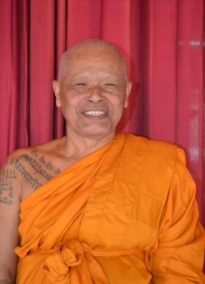 :การพัฒนาการมีส่วนร่วมของพระสงฆ์ในการพัฒนาชุมชนตามแนววิถีพุทธ ในจังหวัดสมุทรสงครามผู้วิจัย:พระครูพิศิษฏ์ประชานาถปริญญา::พระมหากฤษฎา กิตฺติโสภโณ, ผศ. ดร., ป.ธ. ๖, พธ.บ. (การจัดการเชิงพุทธ), พธ.ม. (การจัดการเชิงพุทธ), พธ.ด. (การจัดการเชิงพุทธ):พระมหาสุนันท์ สุนนฺโท,  ดร., ป.ธ. ๕, พธ.บ. (การจัดการเชิงพุทธ), พธ.ม. (การจัดการเชิงพุทธ), พธ.ด. (การจัดการเชิงพุทธ):๒ ธันวาคม ๒๕๖๒:The Monk’s Participation Development in the Community Development By Buddhist Way in Samutsongkhram ProvinceResearcher:Phrakhrupisitphachanat (Prayoon Nandiyo)Degree::Phramaha Krisda Kittisopano, Assist.Prof., Dr, Pali IV,                 B.A. (Buddist Management), M.A. (Buddhist Management), Ph.D. (Buddhist Management):Phramaha Sunan Sunanto, Dr., Pali V, B.A. (Buddhist Management), M.A. (Buddhist Management), Ph.D. (Buddhist Management):December 2, 2019พระครูพิศิษฏ์ประชานาถ                เรื่อง                                                   หน้า                เรื่อง                                                   หน้า   ตารางที่หน้า๒.๑แนวคิดหลักของนักวิชาการจากการศึกษาแนวคิดการพัฒนา๑๓๒.๒สรุปแนวคิดเกี่ยวกับการมีส่วนร่วม๒๔๒.๓สรุปหลักการเรียนรู้แบบมีส่วนร่วมเชิงพุทธ๓๘๒.๔สรุปความหมายของชุมชน๔๒๒.๕สรุปแนวคิดในการพัฒนาชุมชน๕๘๒.๖แนวคิดหลักของนักวิชาการจากการศึกษาการพัฒนาการมีส่วนร่วมในการพัฒนาชุมชนของพระสงฆ์๗๓๒.๗หลักอิทธิบาท ๔๗๙๒.๘งานวิจัยที่เกี่ยวข้องกับการมีส่วนร่วม๙๔๒.๙งานวิจัยที่เกี่ยวข้องกับการพัฒนาชุมชน๑๐๑๔.๑สรุปสภาพทั่วไปการมีส่วนร่วมของพระสงฆ์ในการพัฒนาชุมชนจังหวัดสมุทรสงคราม ด้านการตัดสินใจและตกลงใจ๑๒๐๔.๒สรุปสภาพทั่วไปการมีส่วนร่วมของพระสงฆ์ในการพัฒนาชุมชนจังหวัดสมุทรสงคราม ด้านการดำเนินงานของแผนและโครงการ๑๒๖๔.๓สรุปสภาพทั่วไปการมีส่วนร่วมของพระสงฆ์ในการพัฒนาชุมชนจังหวัดสมุทรสงคราม ด้านการรับผลประโยชน์จากการมีส่วนร่วม๑๒๙๔.๔สรุปสภาพทั่วไปการมีส่วนร่วมของพระสงฆ์ในการพัฒนาชุมชนจังหวัดสมุทรสงคราม ด้านการติดตามและประเมินผลโครงการ๑๓๒๔.๔สรุปกระบวนการในการสร้างความรู้๑๓๖๔.๕สรุปกระบวนการในการสร้างแนวทางการพัฒนาชุมชนในจังหวัดสมุทรสงคราม โดยการมีส่วนร่วมของพระสงฆ์๑๔๑๔.๖การแบ่งความรับผิดชอบในการแก้ไขปัญหาของชุมชน จังหวัดสมุทรสงคราม โครงการอนุรักษ์สิ่งแวดล้อมในชุมชน๑๔๒๔.๗การแบ่งความรับผิดชอบในการแก้ไขปัญหาของชุมชน จังหวัดสมุทรสงคราม โครงการป้องกันปัญหายาเสพติด๑๔๓๔.๘การแบ่งความรับผิดชอบในการแก้ไขปัญหาของชุมชน จังหวัดสมุทรสงคราม โครงการพัฒนาคุณภาพชีวิตผู้สูงอายุ๑๔๔๔.๙สรุปกระบวนการในการพัฒนาชุมชนตามแนววิถีพุทธ (อิทธิบาทธรรม)๑๔๖๔.๑๐สรุปการพัฒนาการมีส่วนร่วมของพระสงฆ์ ในการพัฒนาชุมชนตามแนววิถีพุทธ ในจังหวัดสมุทรสงคราม๑๕๒๔.๑๑สรุปผลการสนทนากลุ่มเฉพาะ๑๕๖    แผนภาพที่หน้า๒.๑แสดงให้เห็นถึงการพัฒนาชุมชนในภาคทฤษฎี๖๐๒.๒กรอบแนวคิดในการวิจัย๑๐๕๔.๑องค์ความรู้จากการวิจัย๑๕๗ชื่อ ฉายา/นามสกุล:พระครูพิศิษฏ์ประชานาถ  ฉายา นนฺทิโยวัน เดือน ปีเกิด:วันเสาร์ ที่ ๑๙ เดือน พฤษภาคม พ.ศ. ๒๔๙๓ภูมิลำเนาที่เกิด:คลองชะนาง ตำบลเหมืองใหม่ อำเภออัมพวา จังหวัดสมุทรสงครามการศึกษา:พ.ศ. ๒๕๖๐ พุทธศาสตรมหาบัณฑิต คณะสังคมศาสตร์ ภาควิชาสาขาการจัดการเชิงพุทธ หน่วยวิทยบริการวัดหลวงพ่อสดธรรมกายาราม  อำเภอดำเนินสะดวก จังหวัดราชบุรี พ.ศ. ๒๕๑๘ นักธรรมเอก สำนักเรียนวัดกลางเหนือ จังหวัดสมุทรสงครามประสบการณ์การทำงาน:เจ้าอาวาส, รองเจ้าคณะอำเภออุปสมบท:เมื่อวันที่ ๘ กรกฎาคม พ.ศ.๒๕๑๖สังกัด:ณ วัดอินทาราม ตำบลเหมืองใหม่ อำเภออัมพวา จังหวัดสมุทรสงครามตำแหน่ง:รองเจ้าคณะอำเภออัมพวา จังหวัดสมุทรสงครามเจ้าอาวาสวัดอินทารามปีที่เข้าศึกษา:๒๕๖๐ปีที่สำเร็จการศึกษา:๒๕๖๓ที่อยู่ปัจจุบันวัดอินทาราม ตำบลเหมืองใหม่ อำเภออัมพวา จังหวัดสมุทรสงคราม